ЧЕРКАСЬКА МІСЬКА РАДА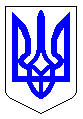 ЧЕРКАСЬКА МІСЬКА РАДАВИКОНАВЧИЙ КОМІТЕТРІШЕННЯВід 18.05.2021 № 470Про утворення комісії для прийому-передачіна баланс КП  «Черкасиводоканал» мережі водопостачання від вул. Якубовського до території котельні по проїзду Руськополянському, 27              На виконання рішення Черкаської міської ради від 27.04.2021 № 5-223 «Про передачу з балансу КПТМ «Черкаситеплокомуненерго» на баланс КП «Черкасиводоканал» мереж водопостачання від вул. Якубовського до території котельні по проїзду Руськополянському, 27», відповідно до ст. 29 Закону України «Про місцеве самоврядування в Україні» виконавчий комітет Черкаської міської ради ВИРІШИВ:      1. Утворити комісію для прийому-передачі на баланс комунальному підприємству «Черкасиводоканал» Черкаської міської ради мережу водопостачання від вул. Якубовського до території котельні по проїзду Руськополянському, 27, у складі:Голова комісії: Тищенко С.О. – перший заступник міського голови з питань діяльності виконавчих органів ради.Члени комісії: Гордієнко Я.М. – заступник начальника управління – начальник відділу обліку комунального майна управління власністю департаменту економіки та розвитку Черкаської міської ради; Гончаренко О.В. – головний інженер КП «Черкасиводоканал»; Хлусевич Л.Т. – головний бухгалтер КП «Черкасиводоканал»; Литвиненко П.Ю. – начальник цеху мереж водопостачання та водовідведення КП «Черкасиводоканал»;  Гапич С.В. – начальник виробничо-технічного відділу КП «Черкасиводоканал»;   Джулай М.В. – головний інженер КПТМ «Черкаситеплокомуненерго»;   Братко В.В. – головний бухгалтер КПТМ «Черкаситеплокомуненерго»;   Кирнасовський І.О. – начальник виробничо-технічної служби КПТМ «Черкаситеплокомуненерго»;   Савенко М.І. – начальник дільниці № 5 КПТМ «Черкаситеплокомуненерго».      2. Голові комісії Тищенку С.О. акт прийому-передачі подати на затвердження виконавчому комітету Черкаської міської ради в місячний термін з дня прийняття цього рішення.     3. Контроль за виконанням рішення покласти на директора департаменту економіки та розвитку Удод І.І.Міський голова                                                                                А.В. Бондаренко